Администрация МО «Усть-Коксинский район» информирует о возможности предоставления в аренду для индивидуального жилищного строительства следующих земельных участков:1) с местоположением: с. Нижний Уймон, пер. Катунский, д. 5А, площадью 1386 кв.м;2) с местоположением: с. Нижний Уймон, пер. Катунский, д. 5Б, площадью 1300 кв.м;3) с местоположением: с. Маральник-1, ул. Кедровая, д. 10А, площадью 1784 кв.м;4) с местоположением: с. Тихонькая, ул. Степная, д. 11, площадью 1797 кв.м.Лица, заинтересованные в предоставлении вышеуказанных земельных участков для указанных целей, вправе в течение тридцати дней со дня опубликования настоящего извещения подавать в администрацию МО «Усть - Коксинский район» заявления о намерении участвовать в аукционе на право заключения договора аренды.Заявления подаются в письменной форме заинтересованным лицом лично при наличии документа, удостоверяющего личность, либо уполномоченным представителем заявителя при наличии документа, подтверждающего права (полномочия) представителя, с приложением копий указанных документов, по адресу: Республика Алтай, Усть-Коксинский район, с. Усть-Кокса, ул. Харитошкина, д. 3. Дата окончания приема заявлений: 26.06.2023 г.Со схемами расположения вышеуказанных земельных участков можно ознакомиться  по адресу: с. Усть-Кокса, ул. Харитошкина, д. 6, в отделе архитектуры и земельных отношений администрации МО «Усть-Коксинский район, с 0900 до 1700 часов, по следующим дням: понедельник, среда (приемные дни), а также на официальном сайте администрации МО «Усть-Коксинский район» http://new.altay-ust-koksa.ru/ и сайте https://torgi.gov.ru.Нижний Уймон пер. Катунский 5Б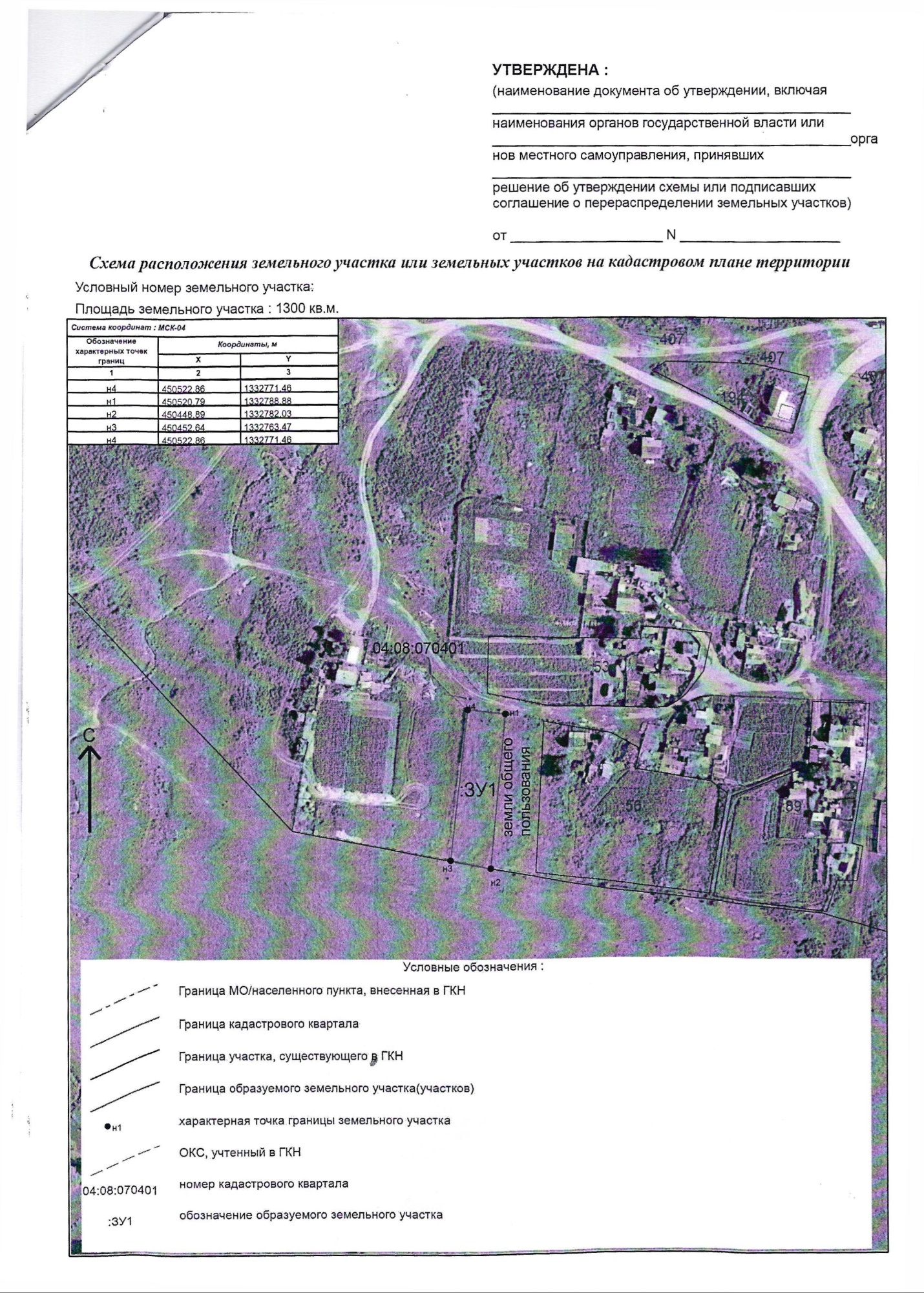 Нижний Уймон пер. Катунский 5А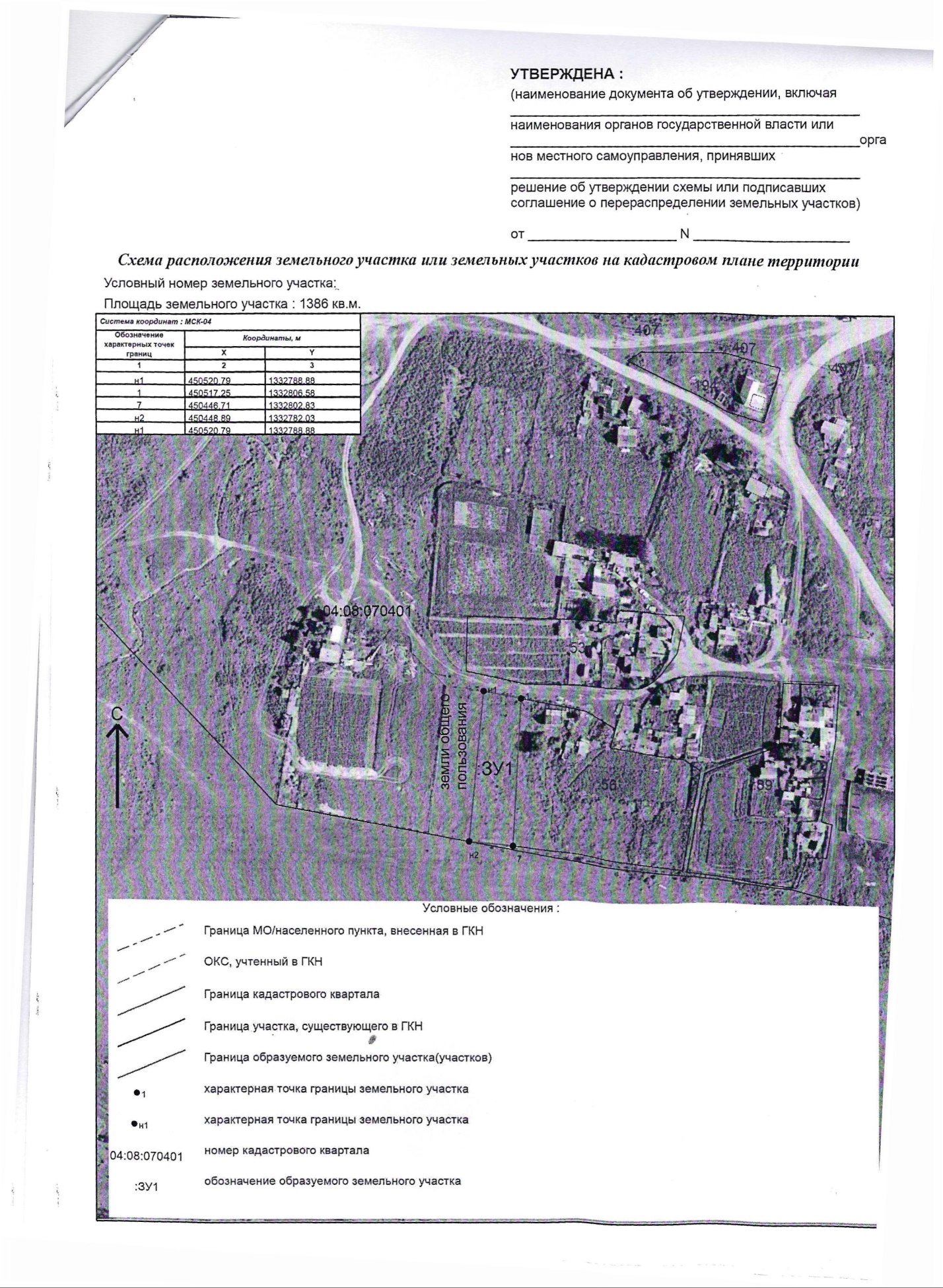 с. Маральник ул. Кедровая 10Ас. Тихонькая ул. Стеная 11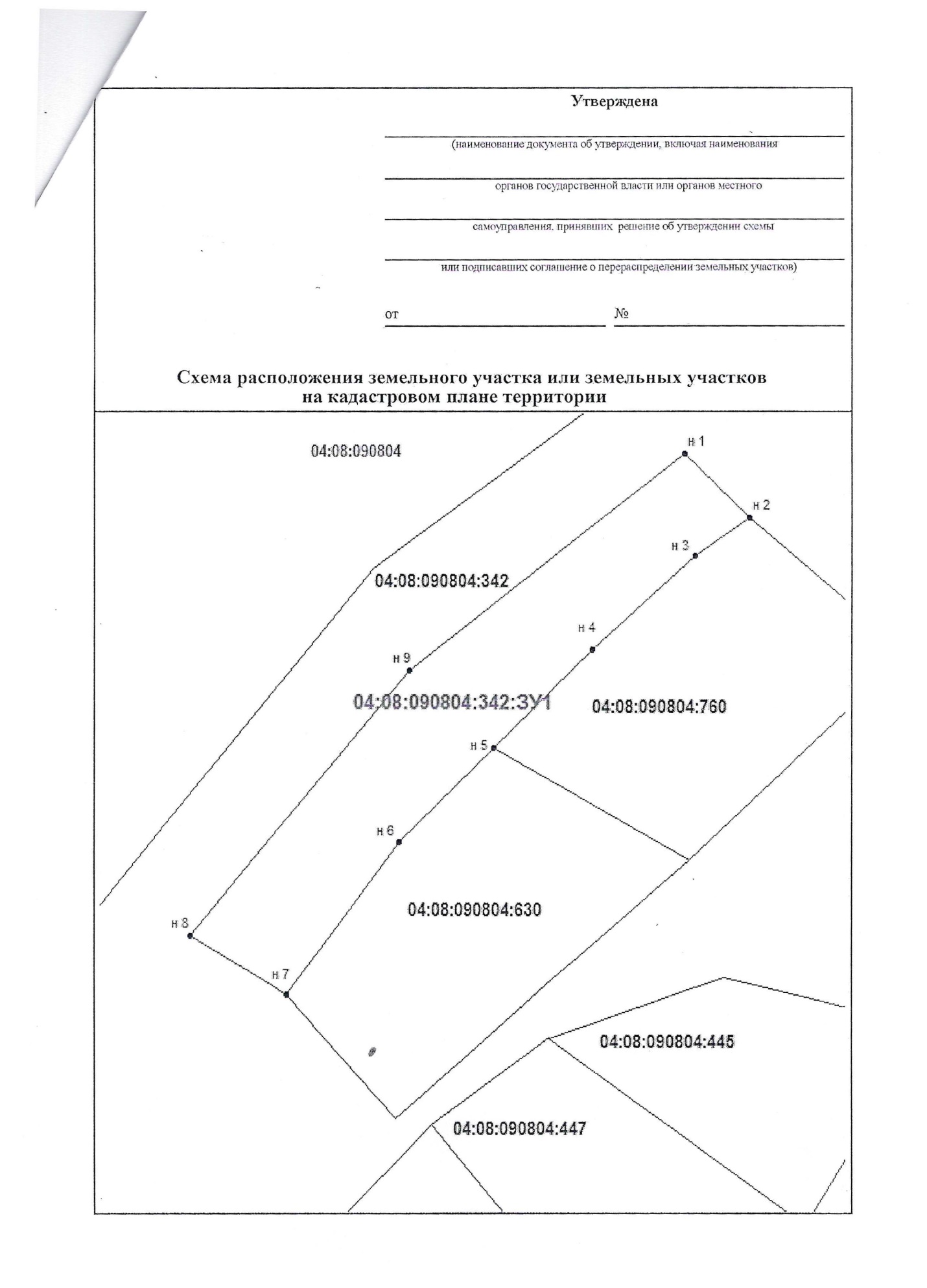 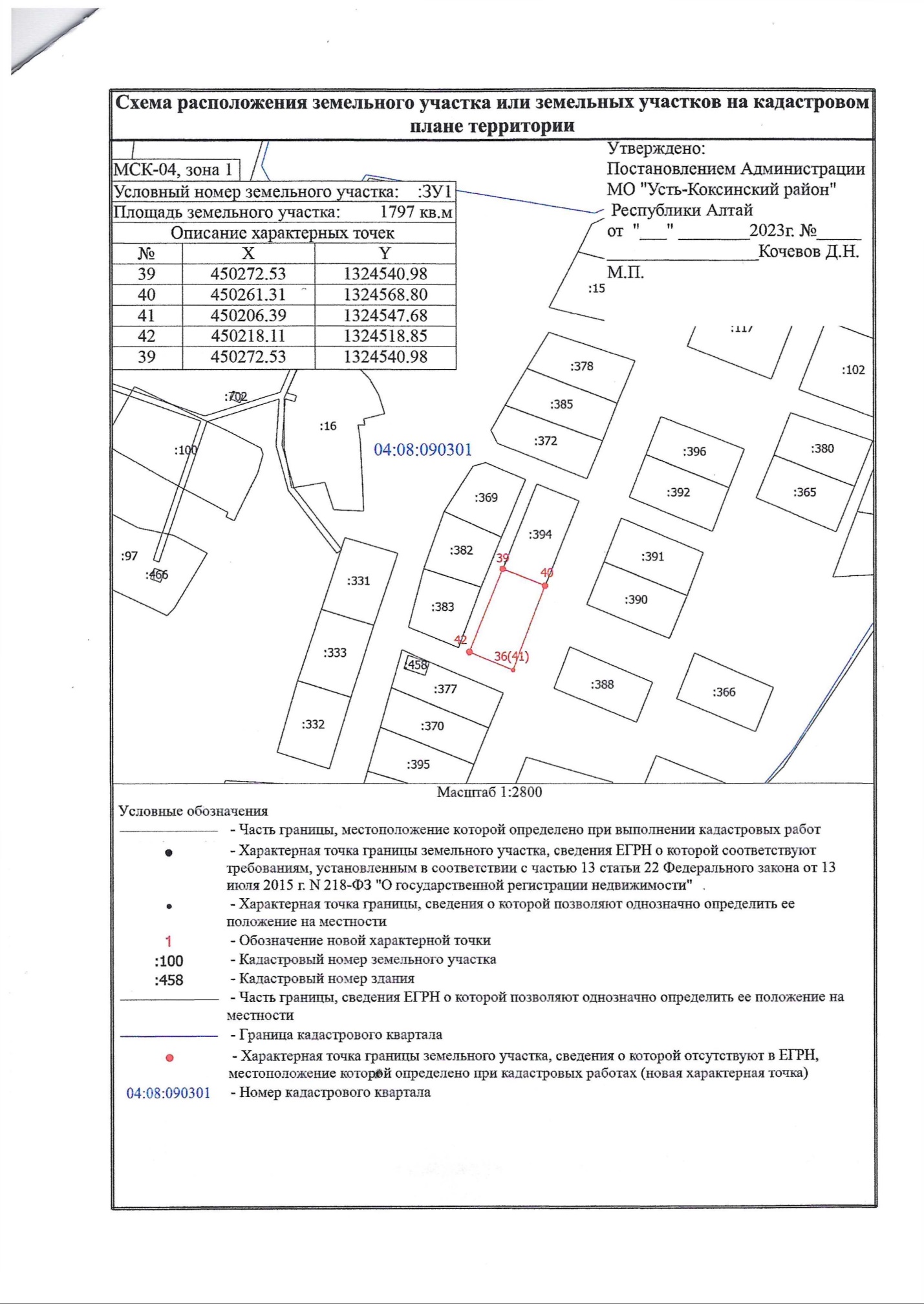 